Kirşof’un Akımlar Kanunu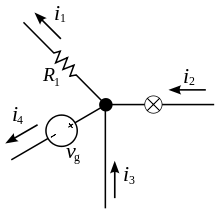 Bir noktaya giren ve çıkan akımlar birbirine eşittir. Yani bir noktaya giren akımlar’dan çıkan akımlar çıkarılırsa sonuç 0 olur.  Örneğin yandaki devre için I1+I4=I2+I3 denklemi doğru olurAkım Bölücü Kuralı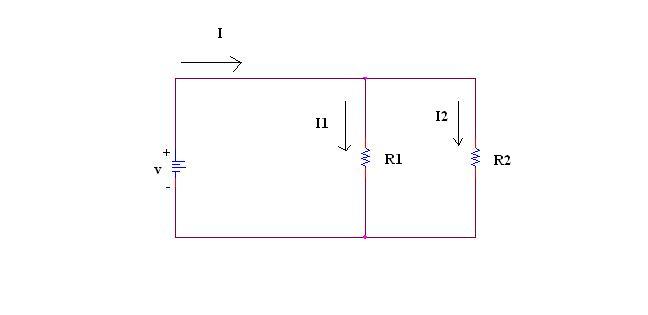 Akım her zaman daha kolay yolu daha çok tercih eder. Yani daha küçük dirençten daha fazla akım geçer. Örnek olarak yandaki devrede I akımı I1 ve I2 olarak ayrılırken büyük dirençten geçen akım daha büyük olur. Yani I1xR1=I2xR2 denklemi doğru olur. I toplam akımı biliniyorsa I1 ve I2 akımı aşağıdaki formülle bulunabilir.Merak edilen kolun akımı; I1’i bulmak için;I2’i bulmak için;Bu kurala göre hesaplama yapıldıktan sonra kol akımları ve kol dirençleri çarpılarak bir birine eşit olması durumunda işlemin doğruluğunun sağlaması yapılabilir. Yani I1xR1=I2xR2 işlemi ile sağlama yapılabilir.Kirşof’un Gerilimler Kanunu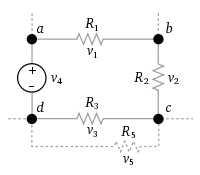 Kapalı bir devredeki gerilimler toplamı sıfırdır. Devre elemanlarında harcanan gerilim. Gerilim kaynağının gerilimine eşittir. Yandaki devre için V1+V2+V3+V4=0  denklemi doğrudurVoltaj Bölücülerİstenilen gerilim değerinin 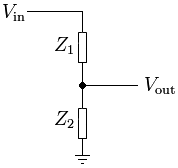 Wheatstone Köprüsü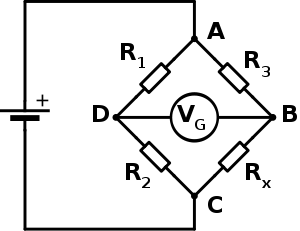 Aşağıdaki devrede R1*Rx=R2*R3 olursa VG Voltmetresi 0 V gerilim gösterir yani , voltmetreden akım akmaz.